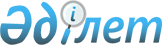 Казталов аудандық мәслихатының 2023 жылғы 27 желтоқсандағы № 12-1 "2024-2026 жылдарға арналған Казталов ауданының Казталов ауылдық округінің бюджеті туралы" шешіміне өзгеріс енгізу туралыБатыс Қазақстан облысы Казталов аудандық мәслихатының 2024 жылғы 29 ақпандағы № 14-1 шешімі
      Казталов аудандық мәслихаты ШЕШТІ:
      1. Казталов аудандық мәслихатының 2023 жылғы 27 желтоқсандағы № 12 - 1 "2024 - 2026 жылдарға арналған Казталов ауданының Казталов ауылдық округінің бюджеті туралы" шешіміне келесі өзгеріс енгізілсін:
      1 - тармақ мынадай редакцияда жазылсын:
      "1. 2024 - 2026 жылдарға арналған Казталов ауылдық округінің бюджеті тиісінше 1, 2 және 3 - қосымшаларға сәйкес, оның ішінде 2024 жылға келесі көлемдерде бекітілсін:
      1) кірістер – 123 432 мың теңге:
      салықтық түсімдер – 32 142 мың теңге;
      салықтық емес түсімдер – 40 мың теңге;
      негізгі капиталды сатудан түсетін түсімдер – 0 теңге;
      трансферттердің түсімдері – 91 250 мың теңге;
      2) шығындар – 126 865 мың теңге;
      3) таза бюджеттік кредиттеу – 0 теңге:
      бюджеттік кредиттер – 0 теңге;
      бюджеттік кредиттерді өтеу – 0 теңге;
      4) қаржы активтерімен операциялар бойынша сальдо – 0 теңге:
      қаржы активтерін сатып алу – 0 теңге;
      мемлекеттің қаржы активтерін сатудан түсетін түсімдер – 0 теңге;
      5) бюджет тапшылығы (профициті) – - 3 433 мың теңге:
      6) бюджет тапшылығын қаржыландыру (профицитін пайдалану) – 3 433 мың теңге:
      қарыздар түсімі – 0 теңге;
      қарыздарды өтеу – 0 теңге;
      бюджет қаражатының пайдаланылатын қалдықтары – 3 433 мың теңге."
      көрсетілген шешімнің 1 - қосымшасы осы шешімнің қосымшасына сәйкес жаңа редакцияда жазылсын.
      2. Осы шешім 2024 жылғы 1 қаңтардан бастап қолданысқа енгізіледі. 2024 жылға арналған Казталов ауылдық округінің бюджеті
      мың тенге
					© 2012. Қазақстан Республикасы Әділет министрлігінің «Қазақстан Республикасының Заңнама және құқықтық ақпарат институты» ШЖҚ РМК
				
      Мәслихат төрағасы

С. Мулдашев
Аудандық мәслихатының
2024 жылғы 29 ақпандағы
№ 14 - 1 шешіміне қосымшаАудандық мәслихатының
2023 жылғы 27 желтоқсандағы
№ 12 – 1 шешіміне № 1 қосымша
Санаты
Санаты
Санаты
Санаты
Санаты
Сомасы
Сыныбы
Сыныбы
Сыныбы
Сыныбы
Сомасы
Кішi сыныбы
Кішi сыныбы
Кішi сыныбы
Сомасы
Ерекшелiгi
Ерекшелiгi
Сомасы
Атауы
Сомасы
1) Кірістер
123 432
1
Салықтық түсімдер
32 142
01
Табыс салығы 
20 000
2
Жеке табыс салығы
20 000
04
Меншiкке салынатын салықтар
11 697
1
Мүлiкке салынатын салықтар
282
3
Жер салығы
176
4
Көлiк құралдарына салынатын салық
10 789
5
Бірыңғай жер салығы
450
05
Тауарларға, жұмыстарға және көрсетілетін қызметтерге салынатын iшкi салықтар 
445
3
Табиғи және басқа да ресурстарды пайдаланғаны үшiн түсетiн түсiмдер
445
2
Салықтық емес түсiмдер
40
01
Мемлекеттік меншіктен түсетін кірістер
40
5
Мемлекет меншігіндегі мүлікті жалға беруден түсетін кірістер
40
3
Негізгі капиталды сатудан түсетін түсімдер
0
4
Трансферттердің түсімдері
91 250
02
Мемлекеттiк басқарудың жоғары тұрған органдарынан түсетiн трансферттер
91 250
3
Аудандардың (облыстық маңызы бар қаланың) бюджетінен трансферттер
91 250
Функционалдық топ
Функционалдық топ
Функционалдық топ
Функционалдық топ
Функционалдық топ
Сомасы
Кіші функция
Кіші функция
Кіші функция
Кіші функция
Сомасы
Бюджеттік бағдарламалардың әкiмшiсi
Бюджеттік бағдарламалардың әкiмшiсi
Бюджеттік бағдарламалардың әкiмшiсi
Сомасы
Бағдарлама
Бағдарлама
Сомасы
Атауы
Сомасы
2) Шығындар
126 865
01
Жалпы сипаттағы мемлекеттiк қызметтер 
59 664
1
Мемлекеттiк басқарудың жалпы функцияларын орындайтын өкiлдi, атқарушы және басқа органдар
59 664
124
Аудандық маңызы бар қала, ауыл, кент, ауылдық округ әкімінің аппараты
59 664
001
Аудандық маңызы бар қала, ауыл, кент, ауылдық округ әкімінің қызметін қамтамасыз ету жөніндегі қызметтер
59 664
07
Тұрғын үй - коммуналдық шаруашылық
51 268
3
Елді - мекендерді көркейту
51 268
124
Аудандық маңызы бар қала, ауыл, кент, ауылдық округ әкімінің аппараты
51 268
008
Елді мекендердегі көшелерді жарықтандыру
13 334
009
Елді мекендердің санитариясын қамтамасыз ету 
460
011
Елді мекендерді абаттандыру мен көгалдандыру
37 474
12
Көлiк және коммуникация
15 993
1
Автомобиль көлiгi
15 993
124
Аудандық маңызы бар қала, ауыл, кент, ауылдық округ әкімінің аппараты
15 993
013
Аудандық маңызы бар қалаларда, ауылдарда, кенттерде, ауылдық округтерде автомобиль жолдарының жұмыс істеуін қамтамасыз ету
15 993
3) Таза бюджеттік кредиттеу
0
Бюджеттік кредиттер
0
Санаты
Санаты
Санаты
Санаты
Санаты
Сомасы
Сыныбы
Сыныбы
Сыныбы
Сыныбы
Сомасы
Кіші сыныбы
Кіші сыныбы
Кіші сыныбы
Сомасы
Ерекшелiгi
Ерекшелiгi
Сомасы
Атауы
Сомасы
5
Бюджеттік кредиттерді өтеу
0
Функционалдық топ
Функционалдық топ
Функционалдық топ
Функционалдық топ
Функционалдық топ
Сомасы
Кіші функция
Кіші функция
Кіші функция
Кіші функция
Сомасы
Бюджеттік бағдарламалардың әкiмшiсi
Бюджеттік бағдарламалардың әкiмшiсi
Бюджеттік бағдарламалардың әкiмшiсi
Сомасы
Бағдарлама
Бағдарлама
Сомасы
Атауы
Сомасы
4) Қаржы активтерімен жасалатын операциялар бойынша сальдо
0
Қаржы активтерін сатып алу
0
Санаты
Санаты
Санаты
Санаты
Санаты
Сомасы
Сыныбы
Сыныбы
Сыныбы
Сыныбы
Сомасы
Кіші сыныбы
Кіші сыныбы
Кіші сыныбы
Сомасы
Ерекшелiгi
Ерекшелiгi
Сомасы
Атауы
Сомасы
6
Мемлекеттің қаржы активтерін сатудан түсетін түсімдер 
0
5) Бюджет тапшылығы (профициті) 
- 3 433
6) Бюджет тапшылығын қаржыландыру (профицитін пайдалану) 
3 433
7
Қарыздар түсімдері
0
Функционалдық топ
Функционалдық топ
Функционалдық топ
Функционалдық топ
Функционалдық топ
Сомасы
Кіші функция
Кіші функция
Кіші функция
Кіші функция
Сомасы
Бюджеттік бағдарламалардың әкiмшiсi
Бюджеттік бағдарламалардың әкiмшiсi
Бюджеттік бағдарламалардың әкiмшiсi
Сомасы
Бағдарлама
Бағдарлама
Сомасы
Атауы
Сомасы
16
Қарыздарды өтеу
0
Санаты
Санаты
Санаты
Санаты
Санаты
Сомасы
Сыныбы
Сыныбы
Сыныбы
Сыныбы
Сомасы
Кіші сыныбы
Кіші сыныбы
Кіші сыныбы
Сомасы
Ерекшелiгi
Ерекшелiгi
Сомасы
Атауы
Сомасы
8
Бюджет қаражатының пайдаланылатын қалдықтары
3 433
 01
Бюджет қаражатының қалдықтары
3 433
 1
Бюджет қаражатының бос қалдықтары
3 433
01 
Бюджет қаражатының бос қалдықтары
3 433